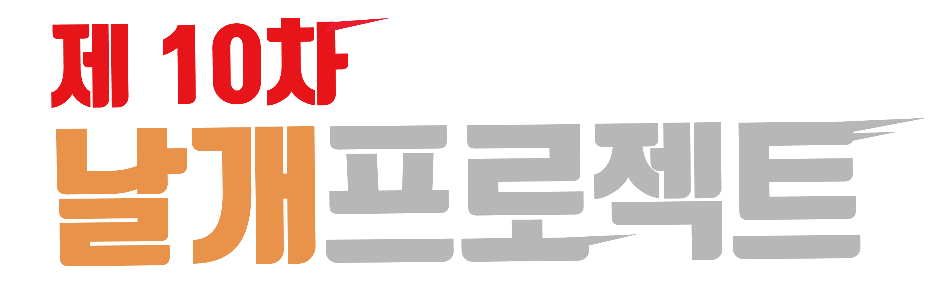 문의 Contact	   +82. 2.774.3520 접수 Submission   project@postfin.co.kr주소 Address      서울특별시 성동구 성수일로4길 52, 지노빌딩 5층 (성수동2가, 321-85)		    5F, JINO Bldg, 52, Seongsuil-ro 4-gil, Seongdong-gu, Seoul, Republic of Korea날개 프로젝트는 주식회사 포스트핀이 함께 하는 독립 영화 후반 작업·배급 지원 프로젝트입니다.지원작으로 선정된 영화는 협약 체결 후 3개월 이내 아래 항목의 후반 작업을 진행하게 됩니다.지원 항목※ 지원 분야와 상관없이 선정작에 한해 ㈜포스트핀에서 배급 권한을 갖게 되며,미동의시 협약 불가합니다.Information감독 정보 Director’s Information상기 본인은 제10차 날개 프로젝트에 지원함에 있어 신청서를 포함한 모든 제출서류가 사실임을 확인하며, 제출서류가 사실이 아님이 밝혀졌을 시 발생하는 모든 문제에 대해 책임을 질 것이며, 신청을 완료한 후 기간 내 (3개월 내)에 약속을 이행할 것을 확인합니다.20  년      월        일신 청 인.			(서명)날개프로젝트 신청서NALGAE PROJECT APPLICATION FORM후반 작업Sound영어 자막 번역 및 스파팅DCP mastering배급 지원해외 영화제 출품비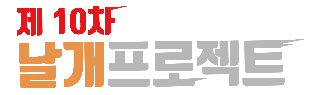 10차 날개프로젝트 신청서 NALGAE PROJECT APPLICATION FORM접수일자10차 날개프로젝트 신청서 NALGAE PROJECT APPLICATION FORM접수번호N-Title(Original) 		          (English)                        (Original) 		          (English)                        (Original) 		          (English)                        (Original) 		          (English)                        (Original) 		          (English)                        Screener Link(파일 접수 불가) (Vimeo의 경우 비밀번호 포함) (Vimeo의 경우 비밀번호 포함) (Vimeo의 경우 비밀번호 포함) (Vimeo의 경우 비밀번호 포함) (Vimeo의 경우 비밀번호 포함)Running 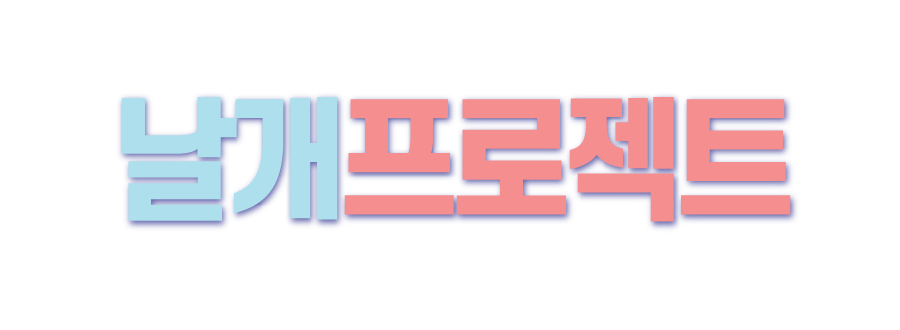 Time0 h  00 m  00 s배급사 유/무배급사 유/무□ 유 (배급사명)   □ 무□ 유 (배급사명)   □ 무지원 희망 항목(중복 체크 가능하며,체크하지 않은항목은 심사에서 제외)Color GradingDCP masteringDCP masteringSound Mixing(ADR, Foley)영문번역 및 영어자막지원 희망 항목(중복 체크 가능하며,체크하지 않은항목은 심사에서 제외)제작사Production제작사Production□ 유 (제작사명)   □ 무□ 유 (제작사명)   □ 무□ 유 (제작사명)   □ 무□ 유 (제작사명)   □ 무제작 기간Production PeriodPre-Production총 제작비Production Costs제작 기간Production PeriodProduction제작 기간Production PeriodPost- Production제작 완료 예정 날짜Estimated date of completion제작 완료 예정 날짜Estimated date of completion(제작 완료 기한은 발표일로 3개월 이내입니다.)(제작 완료 기한은 발표일로 3개월 이내입니다.)(제작 완료 기한은 발표일로 3개월 이내입니다.)(제작 완료 기한은 발표일로 3개월 이내입니다.)장르Genre□ 극영화 Fiction□ 다큐멘터리 Documentary□ 기타□ 극영화 Fiction□ 다큐멘터리 Documentary□ 기타□ 애니메이션 Animation□ 실험영화 Experimental□ 애니메이션 Animation□ 실험영화 Experimental□ 애니메이션 Animation□ 실험영화 Experimental시놉시스Synopsis(2~3줄이내 작성)상영 이력 및예정 영화제(있는 경우에 한해 작성)(있는 경우에 한해 작성)(있는 경우에 한해 작성)(있는 경우에 한해 작성)(있는 경우에 한해 작성)이름Name소속Affiliation소속Affiliation(학교/단체)(School/Organization)주소Address(     -     )(     -     )(     -     )(     -     )이메일E-mail휴대폰Telephone작품 이력Filmography감독 소개Director’sBiography개인정보 수집 · 이용 · 제공 동의서㈜포스트핀은 개인정보보호법 제15조 및 제22조등 관련 법령에 의거하여 정보주체로 부터 개인정보를 수집함에 있어 개인정보 보호에 최선을 다하고 있습니다. 정보주체가 되는 지원신청자는 아래의 내용을 숙지 후에 동의여부를 결정하여 주시기 바랍니다.신청자:             (서명 또는 인)20   년   월   일㈜포스트핀 귀하